SamlingPassningarTre och tre: Byt platser	Passar till varandra med satsning.		Passar med närmsta handen		Passa hoppassningar				Hopp med närmsta handenFinter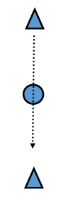 Vänder upp och kör olika finter mot den som står i mitten. Mitten byter med den som fintar	Börjar med stegisättning:		Vanlig		Fel håll		Provar snurrfint		Öststatsfint (Kullager)MålvakternaStor bredd och ingen fint  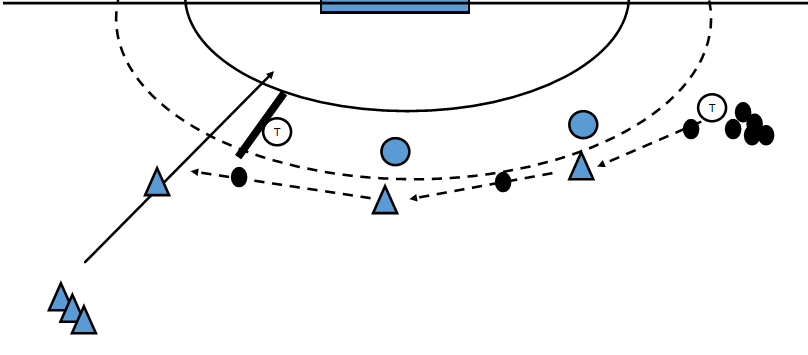 Vi kör från båda hållenNian ska komma med full fart och bara ta ett steg i satsningen och sedan flyga in bakom madrassen mot mål.Det går att ställa en passiv etta i försvaret som tränger ihop satsningen lite.Flervalsövning för nian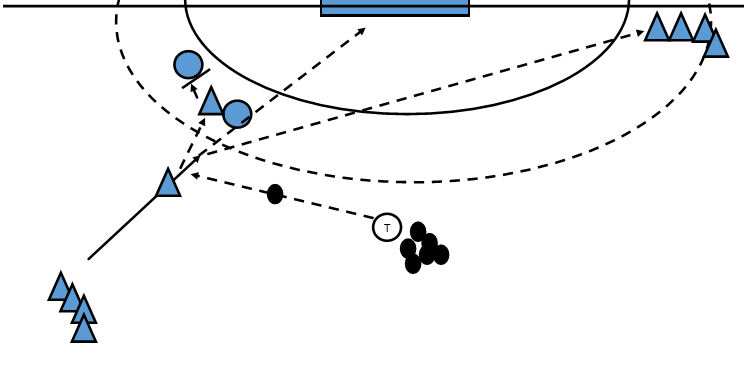 Vi börjar med att köra alla momenten var för sig först.Diagonalpass ner till kantHoppskottInspel till spärrande M6Sedan kör vi ett flervalsmomentVänder på övningen och kör på höger sida medFys/kontring eller annan ansträngande övningSpel